Publicado en Campus Universitario Europeo, Málaga el 20/02/2017 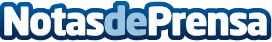 Campus Universitario Europeo, adherido al Proyecto EdukaCampus Universitario Europeo se convierte en Centro Eduka para impartir cursos especiales. Sólo 8 centros de formación en toda España pertenecen a esta red. El Proyecto Educa oferta cursos relacionados con el turismo activo y el ocioDatos de contacto:Campus Universitario EuropeoCursos Subvencionados de la Fundación Mundo Ciudad902 011 277Nota de prensa publicada en: https://www.notasdeprensa.es/campus-universitario-europeo-adherido-al Categorias: Educación Andalucia Turismo Cursos http://www.notasdeprensa.es